§3402.  Construction of drains; expense and control; notice; damages1.  Construction of sewers and drains.  The municipal officers of a municipality, or a committee duly chosen by the municipality, may construct public drains or sewers, sewer systems or sewage disposal systems at the municipality's expense, along or across any public way in the municipality and through or upon any lands of persons when they consider it necessary for public convenience or health.  Neither the municipal officers nor such a committee may construct any public sewer, sewer system or sewage disposal system in the municipality until that sewer is authorized by vote of the municipal legislative body and an appropriation made for the purpose.  When constructed, these sewers, sewer systems or sewage disposal systems are under the control of the municipal officers.[PL 1987, c. 737, Pt. A, §2 (NEW); PL 1987, c. 737, Pt. C, §106 (NEW); PL 1989, c. 6 (AMD); PL 1989, c. 9, §2 (AMD); PL 1989, c. 104, Pt. C, §§8, 10 (AMD).]2.  Taking of land.  Before the land is taken for the construction of any sewer, notice shall be given and damages assessed and paid for the land as is provided for the location of town ways under Title 23, chapter 304.[PL 1987, c. 737, Pt. A, §2 (NEW); PL 1987, c. 737, Pt. C, §106 (NEW); PL 1989, c. 6 (AMD); PL 1989, c. 9, §2 (AMD); PL 1989, c. 104, Pt. C, §§8, 10 (AMD).]SECTION HISTORYPL 1987, c. 737, §§A2,C106 (NEW). PL 1989, c. 6 (AMD). PL 1989, c. 9, §2 (AMD). PL 1989, c. 104, §§C8,10 (AMD). The State of Maine claims a copyright in its codified statutes. If you intend to republish this material, we require that you include the following disclaimer in your publication:All copyrights and other rights to statutory text are reserved by the State of Maine. The text included in this publication reflects changes made through the First Regular and First Special Session of the 131st Maine Legislature and is current through November 1. 2023
                    . The text is subject to change without notice. It is a version that has not been officially certified by the Secretary of State. Refer to the Maine Revised Statutes Annotated and supplements for certified text.
                The Office of the Revisor of Statutes also requests that you send us one copy of any statutory publication you may produce. Our goal is not to restrict publishing activity, but to keep track of who is publishing what, to identify any needless duplication and to preserve the State's copyright rights.PLEASE NOTE: The Revisor's Office cannot perform research for or provide legal advice or interpretation of Maine law to the public. If you need legal assistance, please contact a qualified attorney.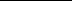 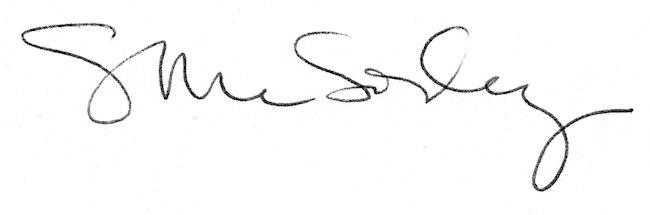 